Las Trampas Branch 116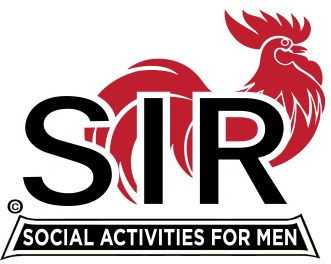 BEC Meeting AgendaApril 19, 2021, 8:30 AMThe Mission of SIR is to enhance the lives of our members through fun activities, events and luncheons – while making friends for life.8:30 am	Call to order; Secretary confirm a quorum8:35		Secretary –Paul Ramacciotti – Approval of March 15, 2021 minutes8:40		Treasurer –/Alan Fitzgerald – Report	8:45 		Standing ReportsMembership – Phil Goff RAMP Department Head Reports:RecruitmentActivity CoordinatorMember relationsPublicity  Carmel Golf [ Jim Barstow]Boundary Oak Restaurant Update [Mike Schneider]9:00		Big SIR Report – Sam BeretApril 19 monthly meeting agenda  State SIR Directives9:15		Little SIR Report - Fred Wachowicz		1.  Speaker: 			2. Birthday Boys		3. Diversity Team Report	9:25		Branch website documents - Neil Schmidt9:30		Old BusinessTBA		New Business:9:45 		Adjourn; Next BEC Meeting, , May 17, 2021Join Zoom Meeting Weblinkhttps://us02web.zoom.us/j/85332344422Meeting ID: 853 3234 4422Passcode: 612956Dial by home phone: (669) 900-9128